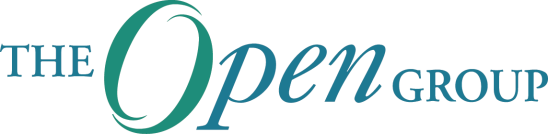 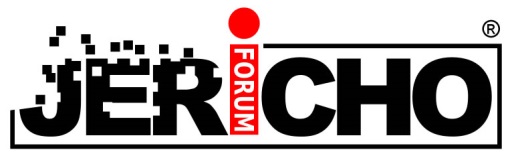 
The Jericho Forum Declares SuccessAnnouncement on 21 Oct 2013, 12.30-12.50
Central Hall Westminster, London UKPreview for Press and AnalystsAgenda:1. Announce "Declare Success & Sunset" - Allen Brown, President & CEO, The Open Group
2. Review of Decade of Success - Paul Simmonds, Chairman, The Jericho Forum3. Awards presentations4. Adjourn to separate room for “meet the Jericho Forum leaders”Allen Brown - preview1. We are here to announce that the Jericho Forum leaders together with The Open Group management have concluded that the Jericho Forum has achieved its original mission - to establish “de-perimeterisation” as an established fact that touches all areas of modern business.In declaring this mission achieved, we are now in the happy position to celebrate a decade of success and move to ensuring that the Jericho Form’s legacy is both maintained within The Open Group and continues to be built upon.2. When the Jericho Forum founding members approached The Open Group back in 2003 looking for a host to operate as a forum, their original aim was to evangelise the new issues and challenges that businesses faced, and the requirements for new security solutions businesses would need to be able to buy to meet those requirements.A challenge that resonated well with The Open Group’s stated aim of “boundaryless information flow”.3. On forming the forum in January 2004, they named themselves as the Jericho Forum, in the context of the rapidly growing business demands for increased connectivity - with business partners, suppliers, customers, and other-workers - which were undermining the traditional corporate perimeter, bypassing perimeter firewall protection.  In effect, the corporate perimeter was falling down.They adopted the term de-perimeterisation for what is happening and regarded it as their mission, and just as in the Biblical Story in Joshua 6, to blow the trumpets and hasten the fall of the walls.4. This had the desired effect of raising the Jericho Forum’s profile to high level across the information security industry. It challenged traditional security solutions which had focused on tightening security at the corporate perimeter, thus inhibiting business agility.Jericho Forum members were initially criticised by many vendors, users, and some analysts and press who failed to understand that de-perimeterisation was the challenge, NOT the solution.And sadly, while a few still fail in this regard, the security industry en-mass now accepts de-perimeterisation and the knock-on effects also predicted by the Jericho Forum, such as BYOD and Cloud computing as fact, and acknowledge the visionary work done by the Jericho Forum.5. The Jericho Forum’s subsequent deliverables over the past decade, starting with the Jericho Forum “Commandments” in 2004, the work on Cloud Architectural Models, otherwise known as the “Cloud Cube” published in 2009 and the work on the Jericho Forum “Identity Commandments” in 2011 have demonstrated both thought-leadership and guidance on requirements for effective solutions to the challenges of de-perimeterisation.I'm sure that Paul Simmonds, the Chair of the Jericho Forum, will elaborate on others in his remarks.6. The Open Group is proud to have, yet again, demonstrated its leadership in understanding and supporting activities on key architectural and manageability challenges that arise in our information technology industry, through supporting expert visionary initiatives such as the Jericho Forum has represented.7. We are also happy to recognise when a focused initiative has achieved its mission, and therefore we are here today to celebrate the Jericho Forum’s decade of success.-----------Paul Simmonds - previewFirst I’d like to thank Allen and The Open Group for its support; in recognising the de-perimeterisation challenge back in 2003 as well as hosting the Jericho Forum over the past decade.I’d also like to welcome our honoured guests - past and present – both here in person, and many on the live video stream who are able to join us for this celebration.Ten years ago the Jericho Forum's mission was to put de-perimeterisation on the map of business security challenges, because it wasn't being done in any other security group. When we formed, we pledged to stay focused on de-perimeterisation and directly related areas, and not to morph into just “another group defining good security”. Our aim was to one day declare “job-done” and disband.So it’s my happy job to pay tribute to some of the people who have been with us on this ten-year journey, and up front apologise to all those people who I will undoubtedly miss out.In early 2003 we started as a supper and discussion club for CISO’s and interested parties, the likes of Adrian Seccombe, David Lacey, John Meakin, Paul Dorey and myself, getting vendors to host (and pay) and discuss the fact that vendors were trying to sell us solution to a problems that was diametrically opposed to, and in many cases hindering our business’s strategy.At the RSA conference in Amsterdam, 10 years ago next week, David Lacey and I outlined the group consensus from these meetings. Covered in a piece written by Cliff Saran, and published on the front page of Computer Weekly entitled “IT chiefs call for security rethink” it caused a furore with all the other journalists being ordered by their editors to find out what they had missed.From that, initial meetings in Cisco’s EBC and a workshop hosted at the Royal Mail’s innovation centre, fleshed out the common problems with  Jon Measham from Royal Mail who had coined the de-perimeterisation term  back in 2001; as well CISO’s flying in from all over the world to contribute - David McCaskill from Proctor and Gamble in Ohio, Steve Whitlock from Boeing in Seattle and Shane Tully  from Quantas in Sydney.Not everyone “got it”; in fact it was press sensationalism – “That the Jericho Forum were advocating getting rid of all your firewalls”, did us a great favour in getting a loads press coverage, but also a great disservice as it moved the discussion to a technical one, rather than a business one – in so much as with so much data outside of your business the firewall moves from being a security boundary to a QoS boundary.Managing the press, their expectation and ensuring the correct message got out there was key and I’d like to pay particular tribute to Jane Folwell whose tireless and pro-bono work in the early days were invaluable.However there were press and analysts who did “get” what we were trying to do and who enabled us to spread awareness. Ron Condon provided huge coverage in SC Magazine, while Cliff Saran did a large four-page spread in Computer Weekly.In the US, Network World and Ellen Messmer published a semi-regular opinion piece called “The Jericho Forum Outlook”. While in the UK, Mike Simons co-ordinated a Computerworld UK blog called “Another Brick from the Wall” for the Jericho Forum to influence the community.In 2004 we published the Jericho Forum Commandments, eleven principles to be adopted when designing for a de-perimeterised future. I’m proud to say that these have more than stood test of time – and we keep finding, with every new development in computing such as Cloud Computing, BYOD, IoT and IPv6 that they are even more relevant today than when we first wrote them.Summer 2004 saw de-perimeterisation centre stage in Las Vegas as the opening keynote for Blackhat, and a relationship with both Blackhat and Defcon and also introduced us to a huge advocate for us in the US, Bob West, who later served on the board of management. We also ran the Jericho Forum challenge, won by AppGate and introducing us to Jamie Bodley-Scott.2005 saw us publish the business case document which formed the basis for our work over the next eight years.Having been deliberately “no-vendors” while we defined the problem space, not wanting to have our thinking clouded by “solutions”, we established our original Vendor Code of Conduct in Feb 2005, with our first three vendor members Qualys, nCipher and Safenet joining in February.April 2005 saw us holding our first Jericho Conference alongside UK InfoSecurity Show & SC Awards through the visionary support of Ron Condon the then editor of SC Magazine and memorably featured a case study of what (our board member) Paul Dorey and BP were doing.In 2006 while at the RSA Conference in San Jose, It was Iain Thompson who sent me an email during Bill Gate’s keynote saying “are you in here listening to this? – he’s outlining a Jericho Forum agenda”Four years later I sat in the RSA keynotes in San Francisco and listened as every keynote speaker mentioned the problems surrounding the disappearance of the corporate perimeter as if it was a fact they had known for many years.Back in late 2007 we had been looking at what forms de-perimeterisation may take, and were investigating “using computing resources outside of your perimeters” – something the industry later termed “Cloud Computing” – and in April 2009 we published Cloud Cube Model paper.We partnered with the nascent Cloud Security Alliance, run by Jim Reavis, and the cloud cube work was adopted into version 2 of the CSA’s “guidance” document – at a start of a relationship that has seen the Jericho Form Identity work incorporated into CSA Guidance version 3, and the original commandments incorporated into CSA’s “Cloud Controls Matrix” which in turn is being adopted by NIST.From the outset, the reaction from some parts of the industry which has for the last 20 years been serviced by sales-people telling us “you’ve got a problem” – “let me sell you my solution” was in hind-sight rather predictable.  In the face of the Jericho Forum telling them about the disappearance of their security perimeter their response was “what do you mean I have to re-architect and align with my businesses needs – can’t I just buy an appliance”?So to help them, in 2009 we published the Collaboration Oriented Architectures (COA) FrameworkAnd in 2010 we launched the Jericho Commandments Self-Assessment Scheme, giving the end-user a list of “nasty questions” they should be asking of their vendors.A key part of the Jericho Forum's activities has been to give presentations on our vision and mission and over the years have presented in places such as North America, Europe, Australia, New Zealand, Singapore, Hong Kong, China, and Japan.In 2007, alongside the SC Conference, we ran a dedicated one-day conference at Jacob Javits Center, New York with Bill Cheswick – Father of the firewall - who key-noted and talked about “skinny dipping” on the Internet – operating a raw system on the raw Internet. With other speakers including luminaries such as Dan Blum then with Burton Group and Karl Ellison from Microsoft.In 2008 alongside the RSA conference in San Francisco, we heard keynotes from Phillipe Cortot, our first vendor to join the Forum, long time supporter, and latterly a board member. As well as Chenxi Wang then with Forrester.In May 2011 Lord Errol key-noted at the launch of the Jericho Forum Identity Commandments with a title of "The Critical Role of a Digital Identity Ecosystem to Improve Cybersecurity".   In 2010 we took our traditional “look back” at what we had done and asked ourselves “are we there yet” and concluded that to work outside the perimeter you needed to solve two problems, how you manage the identity of entities outside of your locus of control (JF Commandment #8) and how you manage data in an environment you don’t control (JF Commandment #9).In particular the work on Identity led us to a fundamental re-think of how identity needs to be implemented, and the publication of the Jericho Forum Identity Commandments 2011.  These are probably more a more fundamental piece of work than the original Commandments were in 2004. Among others involved were Clark Thomborson from the University of Auckland,  Arnold van Overeem from Cap Gemini and board members Darren Argyle, Guy Bunker and John Arnold.To explain some of the complex concepts around identity, persona, anonymity and identity eco-systems we got into video production, with our excellent cartoonist Rog, who interestingly came with no computing background whatsoever.It also meant responding to the US Government’s NSTIC (that’s the National Strategy for Trusted Identities in Cyberspace) “Notice of Intent”, both as The Open Group (from a management point of view) and the Jericho Forum (from a technical and architectural point of view), and our involvement with MIT through Dazza Greenwood and Thomas Hardjono.Finally; in 2012 and 2013 we have been developing a Data Protection strategy, based on data-centric security;  as well as “Smart Data” and “Trust Ecosystem” papers – Jericho's final deliverables.Our legacy continues in many forms.  Derivative books on the original work have been published by Marco Plas, then at CapGemini and later of Domus Technica.  Companies like Rohati Systems specifically founded to build Jericho specific solutions, and sold in 2010 to Cisco. The Cloud work incorporated into CSA, and more recently the Identity work being used along with other foundational identity work, is feeding into a new organisation called the Global Identity Foundation looking at what a single global identity entity-centric eco-system should look like.And of course the core Jericho Forum work and its legacy of deliverables will continue to be maintained by The Open Group's Security Forum.In 2003 we set out to change the computing and information security world and I’d like to think history will record that we succeeded.I’d like to conclude by borrowing from the words of one James T Kirk.These were the voyages of the Jericho Forum. Its ten-year mission: to explore strange new security architectures, to seek out new solutions and support new business paradigms, to boldly go where no security professional has gone before.And to everyone who has been involved, I’d like to say a huge, “thank you” and may you continue to tread boldly.
-----------Presentation of AwardsThe Open Group is pleased to recognise leading members who have shaped and driven our decade of success with awards:- Paul Simmonds- Andrew Yeomans- David Lacey- Nick Bleech- Shane Tully- Steve Whitlockand awards to the following who are unable to join us today:- Paul Dorey- Adrian Seccombe- John Meakin- John ArnoldCloseFor press, analysts and other interested attendees, the celebration will continue in another room for informal Q&A and discussion with our JF awardees and guests.